                    WYNIKI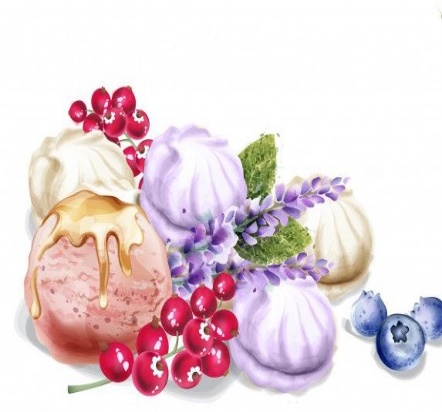 Szkolnego konkursu plastycznego                    klas I-III,, Planeta smaków dzieciaków”.I miejsce: Natalia Kiluk I fII miejsce: Hanna Kalinowska  I aIII miejsce: Aleksander Stankiewicz I bWyróżnienie: Julia Zaczkowska II aGratulujemy!!!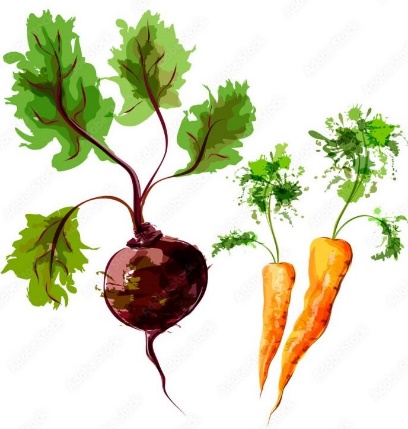 